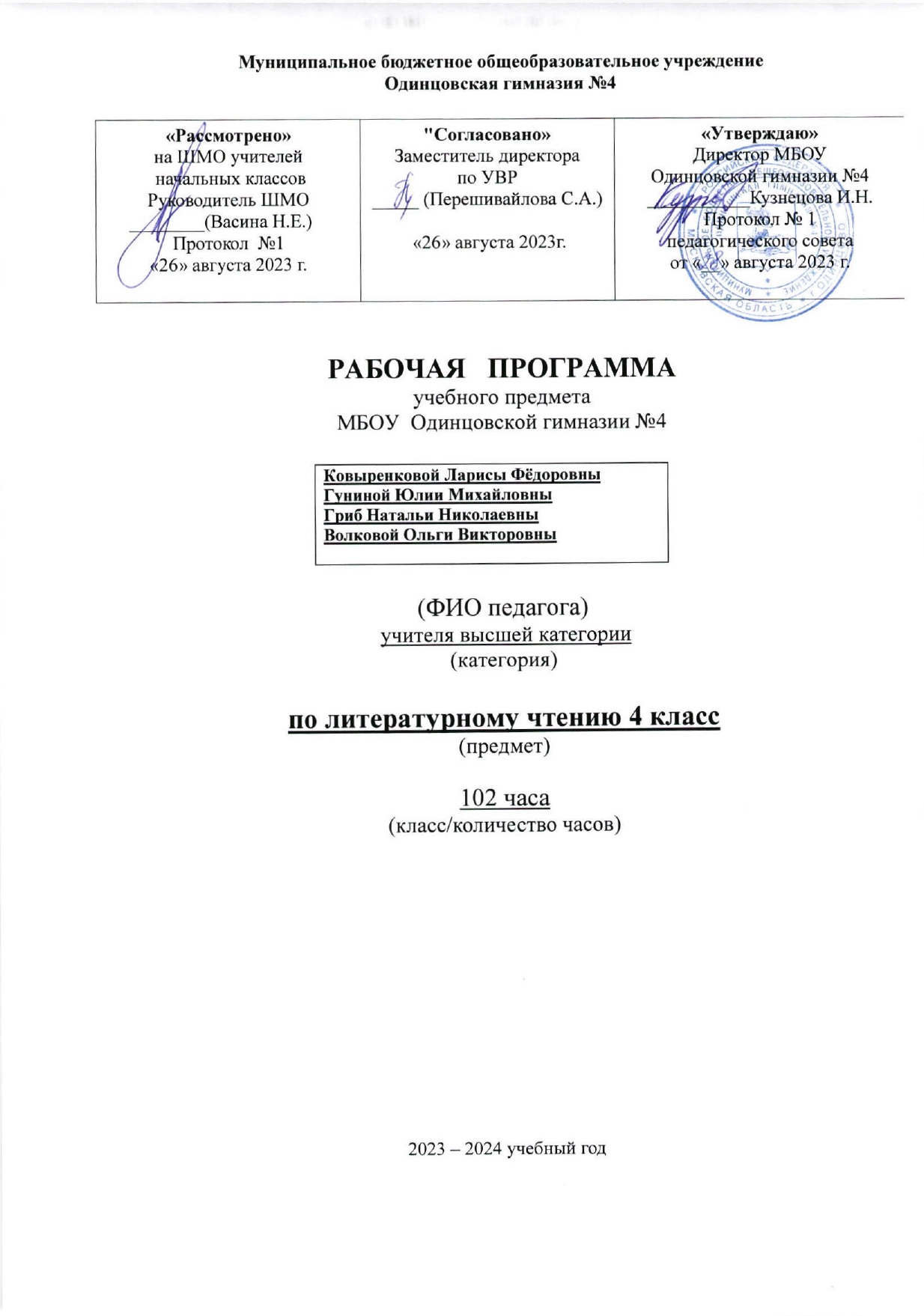 Пояснительная запискаРабочая программа по литературному чтению для 4 класса составлена на основе следующих нормативно-правовых и инструктивно-методических документов:закон РФ от 29.12.2012года №273-ФЗ «Об образовании в Российской Федерации»;федеральный государственный образовательный стандарт начального общего образования, утвержденный приказом министерства образования и науки РФ от 06.19.2009г. №373 (с изменениями и дополнениями);Приказ Министерства просвещения Российской Федерации от 12 ноября 2021г. № 819 «Об утверждении федерального перечня учебников, допущенных к использованию при реализации имеющих государственную аккредитацию образовательных программ начального общего, основного общего, среднего общего образования организациями, осуществляющими образовательную деятельность»;основная образовательная программа начального общего образования в МБОУ Одинцовской гимназии №4;учебный план МБОУ Одинцовской гимназии №4 на 2023-2024 учебный год;положение о структуре, порядке разработки и утверждения рабочих программ учебных предметов и курсов внеурочной деятельности, МБОУ Одинцовской гимназии №4.Основные цели и задачи изучения обучения литературному чтению   в начальной школе:Цели курса:развитие навыков сознательного, правильного, беглого и выразительного чтения, а также коммуникативно-речевых умений при работе с текстами литературных произведений; формирование навыка чтения про себя; приобретение умения работать с разными видами информации;приобщение обучающихся к чтению художественной литературы и восприятию её как искусства слова; развитие эмоциональной отзывчивости на слушание и чтение произведений;обогащение личного опыта выпускников духовными ценностями, которые определяют нравственно-эстетическое отношение человека к людям и окружающему миру;введение выпускников в мир детской литературы; формирование у начинающего читателя интереса к книге, истории её создания и потребности в систематическом чтении литературных произведений, навыков работы с книгой и текстом, читательской самостоятельности и познавательной активности при выборе книг; овладение первоначальными навыками работы с учебными и научно-познавательными текстами.Задачи курса:развитие интеллектуально-познавательных, художественно-эстетических способностей выпускников;формирование жизненно важных нравственно-этических представлений (добро, честность, дружба, справедливость, красота поступка, ответственность) в доступной для данного возраста эмоционально-образной форме;воспитание потребности в систематическом чтении;формирование понимания художественных произведений как искусства слова;развитие воображения и образного мышления, художественного вкуса.Рабочая программа составлена на основе Федерального государственного образовательного стандарта начального общего образования, примерной программы начального  общего образования по литературному чтению  и  рабочей программы по литературному чтению к учебнику для 4 класса,  авторов: Климанова Л.Ф., Горецкий В. Г., Виноградская Л.А.  Литературное чтение, 4 класс: Учебник для общеобразовательных учреждений. М.: издательство «Просвещение», 2020г.Описание места учебного предмета в учебном планеВ соответствии с ФГОС НОО на изучение  литературного чтения  в 4  классе  отводится  102  часа  в  год  (34  учебные недели  по  3  часа  в  неделю). По учебному плану МБОУ Одинцовская гимназия №4 1ч из части, формируемой участниками образовательных отношений, отводится на изучение предметов «Родной язык и литературное чтение на родном языке» по 0,5ч в неделю.Требования к результатам освоения программы Личностные результаты:внутренняя позиция обучающегося на уровне положительного отношения к уроку литературного чтения и к процессу чтения, ориентация на содержательные моменты школьной действительности; выстраивание индивидуальных маршрутов для достижения образовательных целей;мотивация обращения к художественной книге как источнику эстетического наслаждения; мотивация обращения к справочной и энциклопедической литературе как источнику получения информации, умение осознавать роль книги в мировой культуре, рассматривать книгу как нравственную, эстетическую, историческую ценность;первоначальные представления о нравственных понятиях («тщеславие», «гнев», «самообладание», «поступок», «подвиг»), отраженных в литературных произведениях;умение отвечать на следующие жизненно важные для себя и других вопросы «Что такое поступок?», «Какой поступок можно назвать героическим?», «Всякого ли героя можно назвать героем?»;осознание ответственности человека за благополучие своей семьи, своей малой родины, своей страны;способность к самооценке своей работы на основе самостоятельно выбранных критериев или образца, способность адекватно оценивать работу другого выпускника.Метапредметные результатыпланировать своё действие в соответствии с поставленной задачей и условиями её реализации;осуществлять итоговый и пошаговый контроль по результату;оценивать правильность выполнения действий на уровне адекватной ретроспективной оценки;в сотрудничестве с учителем ставить новые учебные задачи;проявлять познавательную инициативу в учебном сотрудничествеиспользовать разные виды чтения: изучающее, просмотровое, ознакомительное – и выбирать вид чтения в соответствии с поставленным заданием;преобразовывать информацию из одной формы в другую (составлять план, таблицу, схему);строить речевое высказывание в устной и письменной форме;пользоваться справочником и энциклопедией;осуществлять расширенный поиск с использованием ресурсов библиотек и интернет-ресурсов ;понимать смысл и значение создания летописей, былин, житийных рассказов, рассказов и стихотворений великих классиков литературы (Пушкина, Лермонтова, Чехова, Толстого, Горького и др.) для русской и мировой литературы;строить логическое рассуждение, включающее установление причинно-следственных связей;участвовать в коллективной работе; планировать работу группы в соответствии с поставленными задачами;готовить самостоятельно проекты;учитывать разные мнения и стремиться к координации различных позиций в сотрудничестве;адекватно использовать речевые средства для различных коммуникативных задач, строить монологическое высказывание, владеть диалогической формой речи, создавать письменное высказывание с обоснованием своих действий;учитывать разные мнения и интересы и обосновывать собственную позицию;задавать вопросы, необходимые для организации собственной деятельности и сотрудничества с партнёрами;осуществлять взаимный контроль и оказывать в сотрудничестве необходимую помощь.Предметные результаты:Выпускники научатся:обосновывать значимость чтения для дальнейшего обучения; понимать цель чтения (читательский интерес, поиск возможной информации, приобретение читательского опыта, поиск аргументов);понимать смысл и значение создания летописей, былин, житийных рассказов, рассказов и стихотворений великих классиков литературы (Пушкина, Лермонтова, Чехова, Толстого, Горького и др.) для русской и мировой литературы;определять самостоятельно тему и главную мысль произведения;составлять рассказы на тему; представлять свои рассказы в группе;сравнивать произведения разных жанров; группировать их по заданным признакам; определять отличительные особенности;сравнивать произведения художественной и научно-познавательной литературы, находить необходимую информацию в научно-познавательном тексте для подготовки сообщения;сравнивать произведения живописи и литературы; готовить рассказ о картине.осмысливать эстетические и нравственные ценности художественного текста;ориентироваться в книге по названию, оглавлению; отличать сборник произведений от авторской книги; самостоятельно осуществлять поиск книги в библиотеке по заданному параметру, по собственному желанию;составлять самостоятельно краткую аннотацию;писать самостоятельно отзыв на выбранную книгу;самостоятельно пользоваться алфавитным и систематическим каталогами, соответствующими возрасту словарями и справочной литературой;ориентироваться в библиотечном пространстве, пользоваться интернет-каталога для поиска необходимой литературы;Выпускники  получат возможность научиться:определять конкретный смысл понятий: притча, былина, мифы, литературная сказка;различать виды устного народного творчества; сравнивать пословицы и поговорки разных народов; группировать пословицы и поговорки по темам;сравнивать былину и сказочный текст;сравнивать поэтический и прозаический тексты былины;определять ритм стихотворения;сравнивать, сопоставлять различные виды текста; называть 2-3 особенности текста;создавать собственный прозаический или поэтический текст, используя средства художественной выразительности;использовать в речи литературоведческие понятия;делать творческий пересказ; рассказывать от лица разных героев произведения;самостоятельно делать инсценировки по прочитанным произведениям;читать про себя небольшой текст с последующим пересказом его содержания;читать текст выразительно, передавая свое отношение к прочитанному, выделяя при чтении важные по смыслу слова, соблюдая паузы между предложениями и частями текста;пересказывать содержание произведения подробно и выборочно;делить несложный текст на части;соотносить пословицы с содержанием произведения, находить его главную мысль;самостоятельно выбирать эпизоды, ситуации из произведения для ответа на вопросы и задания учебника;рисовать словесные картины к художественным произведениям;находить в художественном тексте слова и выражения, с помощью которых изображены герои, события, природа;различать басню, рассказ, волшебную сказку, бытовую сказку и сказку о животных;выделять особенности стихотворных произведений — рифму, ритм; басня: герой басни, подразумеваемый смысл, нравоучение — мораль;ориентироваться в учебной книге, находить в ней произведение по его названию и фамилии автора, объединять произведения на определенную тему;различать художественные и научно-познавательные произведения;находить в произведении средства художественной выразительности (сравнения, эпитеты);найти книгу из рекомендованного списка литературы.Содержание программы             Книга в мировой культуре(5ч)  Основные понятия: библиотека, каталог, аннотация. Высказывания о книгах известных людей прошлого и современности.           Истоки литературного творчества (14ч)  Летописи. Былины. Жития. «И повесил Олег щит свой на врата Царьграда...» «И вспомнил Олег коня своего...», «Ильины три поездочки». «Житие Сергия Радонежского». Смысловое чтение как осмысление цели чтения; умение отвечать на вопросы по содержанию словами текста; владение монологической и диалогической формами речи в соответствии с грамматическими и синтаксическими нормами родного языка, современных средств коммуникации. . Сказки (о животных, бытовые, волшебные). Художественные особенности сказок: сказочные герои, выразительные средства, построение. Литературная (авторская) сказка. Осмысление содержания прочитанного текста (с помощью вопросов, пересказа, самостоятельно); извлечение необходимой информации из прослушанных текстов, преобразование объекта из чувственной формы в модель, где выделены существенные характеристики; рефлексия способов и условий действия, контроль и оценка процесса и результатов деятельности; использование речевых средств для решения коммуникативных и познавательных задач.
         Основные понятия: сказки, притчи, былины, мифы. Виды устного народного творчества. Понимание отдельных, наиболее общих особенностей текстов былин, легенд, библейских рассказов (по отрывкам или небольшим текстам). Знакомство с простейшими приёмами анализа различных видов текста: установление причинно-следственных связей. Определение главной мысли текста. Понимание нравственного содержания прочитанного, осознание мотивации поведения героев, анализ их поступков с точки зрения норм морали. Осознание понятия «Родина», представления о проявлении любви к Родине в литературе разных народов (на примере народов России). Схожесть тем, идей, героев в фольклоре разных народов. Понимание заглавия произведения, его адекватное соотношение с содержанием. Определение особенностей художественного текста: своеобразие выразительных средств языка (с помощью учителя). Осознание того, что фольклор есть выражение общечеловеческих нравственных правил и отношений. Работа с иллюстративным материалом к произведению. Создание собственных графических рисунков к произведениям народной литературы. Соотнесение текста и содержания рисунка. Соотнесение собственного представления о внешности героя с представлениями художника. Воспроизведение текста на основе рисунка. Самостоятельное воспроизведение текста с использованием выразительных средств языка: последовательное воспроизведение эпизода с использованием специфической для данного произведения лексики (по вопросам учителя), рассказ по иллюстрациям, пересказ. Характеристика героя произведения с использованием художественно-выразительных средств данного текста. Нахождение в тексте слов и выражений, характеризующих героя и событие. Анализ (с помощью учителя) мотивов поступков персонажа. Сопоставление поступков героев по аналогии или контрасту. Выявление авторского отношения к герою на основе анализа текста, авторских помет, имён героев. Характеристика героя произведения. Портрет, характер героя, выраженные через поступки и речь. Освоение разных видов пересказа художественного текста: подробный, выборочный и краткий (передача основных мыслей). Самостоятельный выборочный пересказ по заданному фрагменту: характеристика героя произведения (отбор слов, выражений в тексте, позволяющих составить рассказ о герое), описание места действия (выбор слов, выражений в тексте, позволяющих составить данное описание на основе текста). Вычленение и сопоставление эпизодов из разных произведений по общности ситуаций, эмоциональной окраске, характеру поступков героев. Интерпретация текста литературного произведения в творческой деятельности выпускников: чтение по ролям, создание собственного текста на основе художественного произведения (текст по аналогии), репродукций картин художников, по серии иллюстраций к произведению или на основе личного опыта           О Родине, о подвигах, о славе.  (14 часов). О Родине, о подвигах, о славе. Основные понятия: поступок, подвиг. Восприятие на слух звучащей речи(высказывание собеседника, чтение различных текстов). Адекватное понимание содержания звучащей речи, умение отвечать на вопросы по содержанию услышанного произведения, определение последовательности событий, осознание цели речевого высказывания, умение задавать вопрос по услышанному учебному, научно-познавательному и художественному произведениям. Прозаическая и стихотворная речь: узнавание, различение, выделение особенностей стихотворного произведения (ритм, рифма). Интерпретация текста литературного произведения в творческой деятельности выпускников: создание собственного текста на основе художественного произведения (текст по аналогии), репродукций картин художников, по серии иллюстраций к произведению или на основе личного опыта. Работа со словом (распознавание прямого и переносного значения слов, их многозначности), целенаправленное пополнение активного словарного запаса. Понимание нравственного содержания прочитанного, осознание мотивации поведения героев, анализ поступков героев с точки норм морали. Осознание понятия «Родина», представления о проявлении любви к Родине в литературе разных народов (на примере народов России). Самостоятельное воспроизведение текста с использованием выразительных средств языка: последовательное воспроизведение эпизода с использованием специфической для данного произведения лексики по вопросу учителя.Жить по совести, любя друг друга  (15 часов).Характеристика героя произведения с использованием художественно-выразительных средств данного текста. Нахождение в тексте слов и выражений, характеризующих героя и событие. Анализ (с помощью учителя) мотивов поступков персонажа. Сопоставление поступков героев по аналогии или по контрасту. Выявление авторского отношения к герою на основе анализа текста, авторских помет, имён героев. Характеристика героя произведения. Портрет, характер героя, выраженные через поступки и речь. Освоение разных видов пересказа художественного текста: подробный, выборочный и краткий (передача основных мыслей).Осознание диалога как вида речи. Особенности диалогического общения. Доказательство собственной точки зрения с опорой на текст или личный опыт. Литературная сказка (22 часов). Основные понятия: отзыв на книгу, переводная литература. Собиратели народных сказок. Литературные сказки. Придумывание сказок и составление рассказов по аналогии с прочитанным произведением, включение в рассказ элементов описания или рассуждения; придумывание возможного варианта развития сюжета сказки (с помощью вопросов учителя).Понятие «литературная (авторская) сказка». Особенности авторской сказки. Соотнесение главной мысли литературного произведения с пословицей. Поиск народных мотивов в литературных сказках. Сравнение народных и авторских сказок. Введение в текст литературной сказки описания. Самостоятельное воспроизведение текста с использованием выразительных средств языка: последовательное воспроизведение эпизода с использованием специфической для данного произведения лексики (по вопросам учителя), рассказ по иллюстрациям, пересказ. Характеристика героя произведения с использованием художественно-выразительных средств данного текста. Нахождение в тексте слов и выражений, характеризующих героя и событие. Анализ (с помощью учителя) мотивов поступков персонажа. Сопоставление поступков героев по аналогии или контрасту. Выявление авторского отношения к герою на основе анализа текста, авторских помет, имён героев. Устное сочинение как продолжение прочитанного произведения, отдельных его сюжетных линий, короткий рассказ по рисункам либо на заданную тему. Освоение разных видов пересказа художественного текста: подробный.Великие русские писатели (32 часа). Осознание понятия «Родина», представления о проявлении любви к Родине в литературе разных народов (на примере народов России). Самостоятельное воспроизведение текста с использованием выразительных средств языка: последовательное воспроизведение эпизода с использованием специфической для данного произведения лексики (по вопросам учителя), рассказ по иллюстрациям, пересказ. Интерпретация текста литературного произведения в творческой деятельности выпускников: создание собственного текста на основе художественного произведения (текст по аналогии), репродукций картин художников, по серии иллюстраций к произведению или на основе личного опыта. Работа со словом (распознавание прямого и переносного значения слов, их многозначности), целенаправленное пополнение активного словарного запаса. Восприятие на слух звучащей речи (высказывание собеседника, чтение различных текстов). Выбор книг на основе рекомендованного списка, картотеки, открытого доступа к детским книгам в библиотеке. Алфавитный каталог. Самостоятельное пользование соответствующими возрасту словарями и справочниками. Знакомство с простейшими приёмами анализа различных видов текста: установление причинно-следственных связей.  Определение главной мысли текста. Деление текста на части. Определение микротем. Подбор ключевых и опорных слов. Построение алгоритма деятельности по воспроизведению текста. Воспроизведение текста с опорой на ключевые слова, модель, схему. Подробный пересказ текста. Краткий пересказ текста (выделение главного в содержании текста.)Тематическое планированиеПриложение 1Календарно-тематическое планированиеМатериально-техническое обеспечениеСписок рекомендуемой литературыКлиманова Л.Ф., Виноградская Л.А., Горецкий В.Г.  Литературное чтение. Учебник. 4 класс в 2-х частях  М. Просвещение, 2020г. Климанова Л.Ф., Рабочая тетрадь  4 класс. Пособие для обучающихся образовательных учреждений  М. Просвещение, 2021г.№ РазделКоличество часов1Книга в мировой культуре5ч2Истоки литературного творчества14ч3О Родине, о подвигах, о славе14ч4Жить по совести, любя друг друга.15ч5Литературная сказка22ч6Великие русские писатели32чИтого:                                                                   102 часаИтого:                                                                   102 часаИтого:                                                                   102 часа№ п/пТема урокаДата план.Дата факт.ПримечаниеКнига в мировой культуре (5ч)Книга в мировой культуре (5ч)Книга в мировой культуре (5ч)Книга в мировой культуре (5ч)Книга в мировой культуре (5ч)1Инструктаж по ТБ. Знакомство с книгой. Книги прочитанные летом1 неделя2 Высказывания известных людей о книгах. «Повесть временных лет». Летописец Нестор.1 неделя3М. Горький «О книгах». История книги.1 неделя4Пересказ текста «Удивительная находка»2 неделя5Экскурсия в библиотеку. Подготовка сообщений о старинных и современных книгах.2 неделя                                            Истоки литературного творчества (14ч)                                            Истоки литературного творчества (14ч)                                            Истоки литературного творчества (14ч)                                            Истоки литературного творчества (14ч)                                            Истоки литературного творчества (14ч)6Виды устного народного творчества. Пословицы разных народов.2 неделя7Библия-главная священная книга христиан. Из книги притчей Соломоновых (из Ветхого Завета).3 неделя8Притча о сеятеле. Милосердный самаритянин (из Нового Завета). Смысл притчи.9Былины. Особенности былинных текстов. Устное сочинение по картине. В. Васнецов. Гусляры. Исцеление  Ильи Муромца.3 неделя10Ильины три поездочки.  3 неделя11Ильины три поездочки.  Сравнение поэтического и прозаического текстов былины.4 неделя12Славянский миф. Особенности мифа.4 неделя13Мифы Древней Греции. Деревянный конь. Мифологический словарь Е. Мелетинского.4 неделя14Тайская народная сказка. Болтливая птичка. Создание сказки по аналогии.5 неделя15Немецкая народная сказка. Три бабочки. Подготовка к спектаклю.5 неделя16Семейное чтение. Царь и кузнец. Притча.5 неделя17Семейное чтение. Шрамы на сердце. Притча.6 неделя18Самостоятельное чтение. Сказки о животных.6 неделя19Обобщающий урок-игра. Проверочная работа.6 неделяО Родине, о подвигах, о славе (14ч)О Родине, о подвигах, о славе (14ч)О Родине, о подвигах, о славе (14ч)О Родине, о подвигах, о славе (14ч)О Родине, о подвигах, о славе (14ч)20К.Ушинский. Отечество. В.Песков. Отечество. Сравнение текстов о Родине.6 неделя21Н.Языков. Мой друг! Что может быть милей…А. Рылов. Пейзаж с рекой. С. Романовский. Русь. Сравнение произведений художественной литературы и живописи.7 неделя22Александр Невский. Подготовка сообщения о святом Александре Невском. В. Серов. Ледовое побоище. Н.Кончаловская. Слово о побоище ледовом. 7 неделя23Дмитрий Донской. Куликовская битва. Подготовка сообщения о Дмитрии Донском.7 неделя24Историческая песня. Ф. Глинка. Солдатская песнь.8 неделя25Великая Отечественная война 1941-1945 годов. Р. Рождественский. Реквием.8 неделя26А. Приставкин. Портрет отца. В. Костецкий. Возвращение.8 неделя27Е. Благинина. Папе на фронт. В. Лактионов. Письмо с фронта. Сравнение произведения живописи и литературы.9 неделя28Мы идём в библиотеку. Историческая литература для детей.9 неделя29Самостоятельное чтение. С. Фурин. Чтобы солнышко светило. В. Орлов. Разноцветная планета.9 неделя30Ф. Семяновский. Фронтовое детство. Фотография-источник получения информации.10 неделя31Маленькие и большие секреты страны Литературии.10 неделя32Творческий проект на тему «Нам не нужна война»10 неделя33Проверочная работа.11 неделя                           Жить по совести, любя друг друга (15ч)                           Жить по совести, любя друг друга (15ч)                           Жить по совести, любя друг друга (15ч)                           Жить по совести, любя друг друга (15ч)                           Жить по совести, любя друг друга (15ч)34А. Толстой. Детство Никиты. Смысл рассказа. 11 неделя35А. Толстой. Детство Никиты. Герои рассказа.11 неделя36И. Суриков. Детство. Сравнение прозаического и поэтического текстов на тему.12 неделя37А.Гайдар. Тимур и его команда. Смысл рассказа.12 неделя38А.Гайдар. Тимур и его команда. Смысл рассказа.12 неделя39А.Гайдар. Тимур и его команда. Создание текста по аналогии.40М. Зощенко. Самое главное. Смысл рассказа.13 неделя41И. Пивоварова. Смеялись мы-хи-хи. Соотнесение содержания текста с пословицей.13 неделя42Н. Носов. Дневник Коли Синицына.13 неделя43 Мы идём в библиотеку. Создание выставки «Писатели-детям»14 неделя44Самостоятельное чтение. Н.Носов. Метро.  Особенности юмористического текста.14 неделя45Семейное чтение. В. Драгунский. Смысл рассказа.14 неделя46Н. Носов. Витя Малеев в школе и дома. 15 неделя47Наш театр. Н. Носов. Витя Малеев в школе и дома. Инсценирование.15 неделя48Внеклассное чтение. Проверочная работа.15 неделяЛитературная сказка (22ч)Литературная сказка (22ч)Литературная сказка (22ч)Литературная сказка (22ч)Литературная сказка (22ч)49Собиратели русских народных сказок: А.Афанасьев, В. Даль, К. Ушинский, Л. Толстой, А. Толстой.16 неделя50Вильгельм и Якоб Гримм - собиратели немецких народных сказок.16 неделя51Братья Гримм. Белоснежка и семь гномов. Особенности зарубежной литературной сказки.16 неделя52Братья Гримм. Белоснежка и семь гномов. Герои литературной сказки.17 неделя53Шарль Перро-собиратель народных сюжетов. Сказки.17 неделя54Шарль Перро. Мальчик -с -пальчик. Особенности зарубежного сюжета. Герои сказки.17 неделя55Шарль Перро. Мальчик -с -пальчик. Герои сказки.18 неделя56Шарль Перро. Спящая красавица. Представление книги.18 неделя57Сказки Г.-Х. Андерсена. 18 неделя58Г.-Х.Андерсен. Дикие лебеди. Сравнение с русской литературной сказкой.19 неделя 59Г.-Х.Андерсен. Дикие лебеди. Герои сказки.19 неделя60Отзыв на книгу Г.-Х. Андерсена «Дикие лебеди»19 неделя61Г.-Х.Андерсен. Пятеро из одного стручка. Смысл сказки.20 неделя62Г.-Х.Андерсен. Пятеро из одного стручка. Судьба героев сказки.20 неделя63Г.-Х.Андерсен. Чайник. Смысл сказки.20 неделя64Создание сказки по аналогии.21 неделя65Мы идём в библиотеку. Сказки зарубежных писателей. 21 неделя66Самостоятельное чтение. И.Токмакова. Сказочка о счастье.21 неделя67Семейное чтение. С. Аксаков. Аленький цветочек.22 неделя68С.Аксаков. Аленький цветочек. Особенности литературной сказки.22 неделя69С. Аксаков. Аленький цветочек. Ш.Перро. Красавица и Чудовище. Сравнение сказок.22 неделя70 Наш театр. Э. Хогарт. Мафин печёт пирог. Инсценирование. Проверочная работа.23 неделяВеликие русские писатели (32ч)Великие русские писатели (32ч)Великие русские писатели (32ч)Великие русские писатели (32ч)Великие русские писатели (32ч)71Маленькие и большие секреты страны Литературии. Составление аннотации.23 неделя72Великие русские писатели. А.С. Пушкин. Стихотворения и сказки. 24 неделя73К. Паустовский. Сказки А.С. Пушкина. Подготовка сообщения на основе статьи.24 неделя74Устное сочинение на тему «Что для меня значат сказки А.С. Пушкина». 24 неделя75А.С. Пушкин. Сказка о мёртвой царевне и семи богатырях. Сравнение с народной сказкой.25 неделя76А.С. Пушкин. Сказка о мёртвой царевне и семи богатырях. Особенность литературной сказки.25 неделя77А.С. Пушкин. Сказка о мёртвой царевне и семи богатырях. Герои сказки. 25 неделя78А.С. Пушкин. Сказка о мёртвой царевне и семи богатырях. Волшебные предметы в сказке.26 неделя79А.С. Пушкин. Сказка о мёртвой царевне и семи богатырях. Волшебные помощники в сказке.26 неделя80А.С. Пушкин. Сказка о мёртвой царевне и семи богатырях.  В. Жуковский. Спящая красавица. Сравнение литературных сказок.26 неделя81А.С. Пушкин. Осень. Е. Волков. Октябрь. Сравнение произведения живописи и литературы.27 неделя82А. С. Пушкин. Гонимы вешними лучами… Средства художественной выразительности для создания образа весны.27 неделя83И.Козлов. Вечерний звон. И. Левитан. Вечерний звон. Сравнение произведений живописи и литературы.27 неделя84М. Лермонтов. Рождение стихов. Подготовка сообщения о М. Лермонтове. 28 неделя85М. Лермонтов. Горные вершины. Гёте. Перевод  В.Брюсова. Сравнение текстов.28 неделя86М. Лермонтов. Тифлис. Дары Терека. Сравнение произведений живописи и литературы.  29 неделя87М. Лермонтов. Крестовая гора. Утёс. Сравнение произведений живописи и литературы.  29 неделя88М. Лермонтов. Песня про царя Ивана Васильевича, молодого опричника и удалого купца Калашникова. Особенности исторической песни. 29 неделя89М. Лермонтов. Бородино. Особенности художественного и исторического текстов.30 неделя90Л. Толстой. Подготовка сообщения о Л. Толстом. 30 неделя91Л.Толстой. Маman (Из повести «Детство»). Герои рассказа.  30 неделя 93Л. Толстой. Ивины. Герои рассказа.  31 неделя94И. Никитин. Средства художественной выразительности для создания картины. 31 неделя95И. Никитин. Когда закат прощальными лучами…И. Левитан. Тишина. Сравнение произведения живописи и литературы. 31неделя96И. Никитин. Гаснет вечер, даль синеет… Подготовка вопросов к стихотворению.32 неделя97И. Бунин. Ещё холодно и сыро.32 неделя98Н. Некрасов. Мороз, Красный нос. Сравнение со сказочным текстом.32 неделяУдивительные приключения (6ч)Удивительные приключения (6ч)Удивительные приключения (6ч)Удивительные приключения (6ч)Удивительные приключения (6ч)99Самостоятельное чтение. Л. Толстой. Был русский князь Олег. Басни Л.Толстого. Семейное чтение.33 неделя100 Л. Толстой. Петя Ростов.33 неделя101Стихотворение и стихотворение в прозе. Сходства и различия. А. Пушкин. Деревня34 неделя102Маленькие и большие секреты страны Литературии. Обобщение по разделу. Подведение итогов.34 неделяНаименования объектов и средств материально-технического обеспеченияКоличествоПримечаниеРабочее место учителя1Системный блок, монитор, устройства ввода текстовой информации и манипулирования экранными объектами (клавиатура и мышь), привод для чтения и записи компакт-дисков, аудио/видеовходы/выходыРабочее место выпускника36Системный блок, монитор, устройства ввода текстовой информации и манипулирования экранными объектами (клавиатура и мышь), привод для чтения и записи компакт-дисков, аудио/видеовходы/выходыПринтер 1Черно-белой печати, формата А4Мультимедийный проектор1Потолочное креплениеИнтерактивная доска1Акустические колонки 1В составе рабочего места преподавателяТехнические средства обучения.1.Проектор.2. Компьютер.3.Экран.4.Колонки.